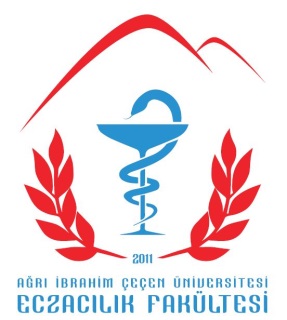 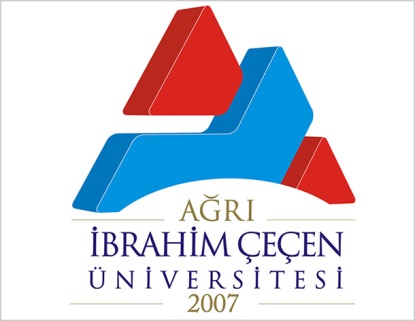 T.C.AĞRI İBRAHİM ÇEÇEN ÜNİVERSİTESİECZACILIK FAKÜLTESİÖĞRENCİ STAJ SİCİL FİŞİ1.   Öğrenci Tarafından Doldurulacak Kısım2.     Staj Yapılan Kurum Tarafından Doldurulacak Kısım3.    Staj Komisyonu Tarafından Doldurulacak KısımBu formun doldurularak  Ağrı İbrahim Çeçenl Üniversitesi  Eczacılık  Fakültesi  04100 Ağrı adresinegönderilmesi gerekmektedir. (Formun kapalı zarfta gönderilmesi rica olunur)ADI SOYADINUMARASIFOTOĞRAF VE MÜHÜRT.C. KİMLİK NOYARIYILIFOTOĞRAF VE MÜHÜRBABA ADISTAJ SÜRESİFOTOĞRAF VE MÜHÜRDOĞUM TARİHİve YERİSGK NOFOTOĞRAF VE MÜHÜRSTAJ1234FOTOĞRAF VE MÜHÜRÖĞRENCİNİNSTAJA BAŞLAMA TARİHİDEĞERLENDİRMEABCDEÖĞRENCİNİNSTAJI BİTİRME TARİHİİŞE DEVAMIÖĞRENCİNİNÇALIŞTIĞI GÜN SAYISIÇALIŞKANLIĞIÖĞRENCİNİNÇALIŞMADIĞI GÜNSAYISIAMİRLERİNE VE ÇALIŞANLARA KARŞI DAVRANIŞIİŞLETMENİN ADRESİİŞLETMENİN ADRESİGENEL BAŞARIDURUMUİŞLETMENİN İLETİŞİM BİLGİLERİİŞLETMENİN İLETİŞİM BİLGİLERİ(A- Pekiyi  B- İyi  C- Orta  D-Geçer  E-Geçmez )(A- Pekiyi  B- İyi  C- Orta  D-Geçer  E-Geçmez )(A- Pekiyi  B- İyi  C- Orta  D-Geçer  E-Geçmez )(A- Pekiyi  B- İyi  C- Orta  D-Geçer  E-Geçmez )(A- Pekiyi  B- İyi  C- Orta  D-Geçer  E-Geçmez )(A- Pekiyi  B- İyi  C- Orta  D-Geçer  E-Geçmez )FORMU DOLDURAN İŞLETME YETKİLİSİNİNADI SOYADIONAYİŞLETME SORUMLUSUFORMU DOLDURAN İŞLETME YETKİLİSİNİNGÖREVİONAYİŞLETME SORUMLUSUFORMU DOLDURAN İŞLETME YETKİLİSİNİNTARİHONAYİŞLETME SORUMLUSUFORMU DOLDURAN İŞLETME YETKİLİSİNİNİMZAONAYİŞLETME SORUMLUSUSTAJ KOMİSYONU DEĞERLENDİRMESİNOTRAPORUN DÜZENLENMESİSÖZLÜ SINAVSONUÇKOMİSYON ÜYELERİKOMİSYON ÜYELERİİMZASTAJ KOMİSYON KARARI………    ay/gün kabuledilmiştir./edilmemiştir.…../……/20…ONAYADI SOYADISTAJ KOMİSYON KARARI………    ay/gün kabuledilmiştir./edilmemiştir.…../……/20…ONAYADI SOYADISTAJ KOMİSYON KARARI………    ay/gün kabuledilmiştir./edilmemiştir.…../……/20…ONAYADI SOYADISTAJ KOMİSYON KARARI………    ay/gün kabuledilmiştir./edilmemiştir.…../……/20…ONAY